ЗАЯВКА ЗА УЧАСТИЕ В ОБУЧЕНИЕ№ PTSBG 22/06 ТЕМА:1. Данни за участниците:Изпратете попълнената заявката на един от посочените по долу e-mail-и до 29.11.2022 г. (вторник)!Ако имате допълнителни въпроси, ние сме на Ваше разположение и ще се радваме да Ви помогнем.2. Данни за фактура:3. Контакти: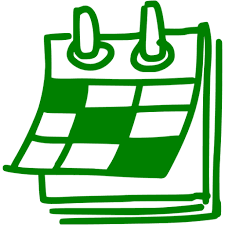 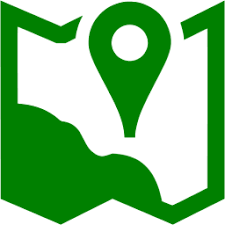 01 декември 2022(четвъртък)Обучението ще се проведе дистанционно посредством платформата ZOOM“УДОВЛЕТВОРЯВАНЕ НА МЕТРОЛОГИЧНИТЕ АСПЕКТИ НА БДС EN ISO/IEC 17025:2018 - ИЗИСКВАНИЯ КЪМ ТЕХНИЧЕСКИТЕ СРЕДСТВА (КАЛИБРИРАНЕ, ВЪТРЕШНО КАЛИБРИРАНЕ, МЕЖДИННИ ПРОВЕРКИ, СЕРТИФИЦИРАНИ РЕФЕРЕНТНИ МАТЕРИАЛИ И ДР.). ОСИГУРЯВАНЕ НА МЕТРОЛОГИЧНА ПРОСЛЕДИМОСТ И ВАЛИДНОСТ НА ИЗМЕРВАНИЯТА”   №Име, Презиме и ФамилияТелефонен номерe-mail адрес1234567Наименование на организацията:Единен идентификационен код (ЕИК):ДДС номер:Данъчен адрес (адрес на регистрация):МОЛ: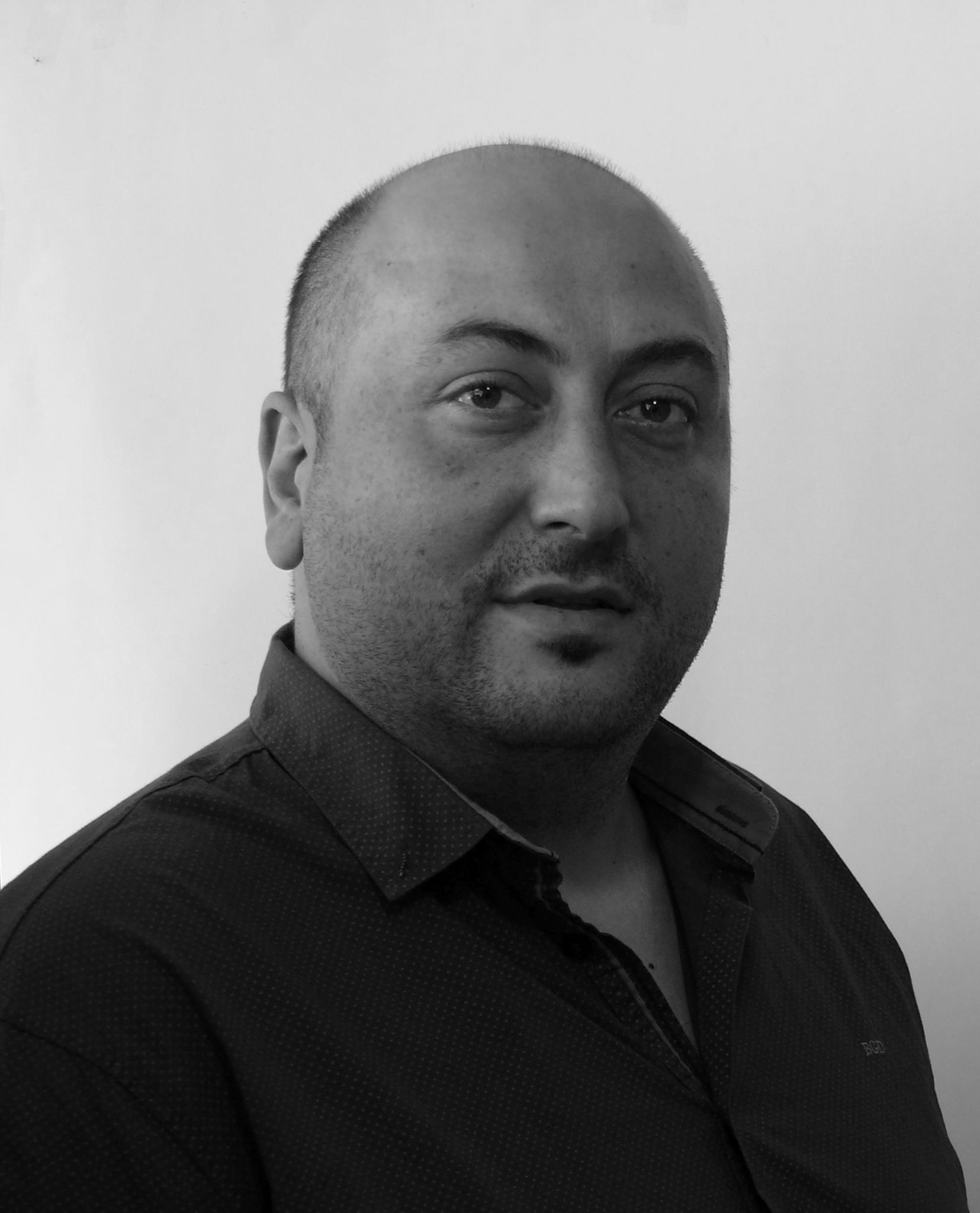 инж. Валентин БеловскиУправител на “ПТС България” ООДинж. Валентин БеловскиУправител на “ПТС България” ООД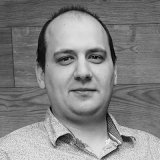 инж. Атанас АтанасовОтговорник качество на “ПТС България” ООДинж. Атанас АтанасовОтговорник качество на “ПТС България” ООД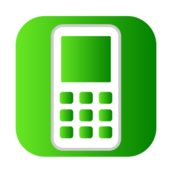 +359 897 50 39 80+359 884 02 79 75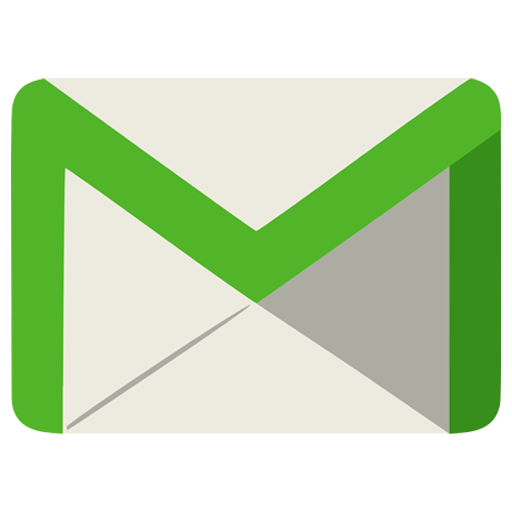 office@ptsbg.euptsolutionsbg@gmail.comoffice@ptsbg.euptsolutionsbg@gmail.com